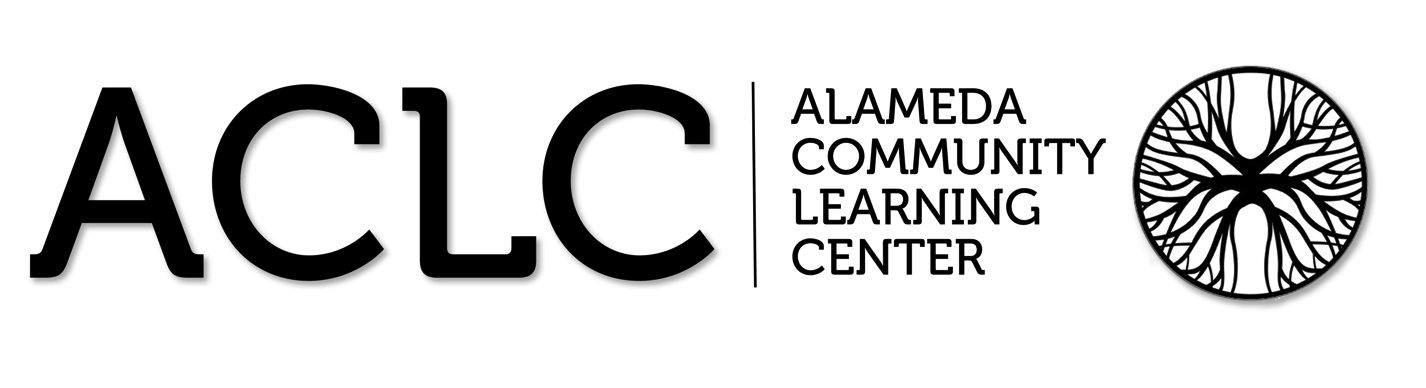         Alameda Community Learning Center        ACLC Governing Board Meeting Agenda  May 16th, 2017 – 6:30 PMThis meeting will be held at ACLC: 1900 Third St. Alameda, CA 94501Public Session (ACLC)									6:30 PMCall to Order & Attendance									Meeting is called to order at ______________Board Members					Present		AbsentDavid Hoopes, ACLC Lead Facilitator		______		______Lynn Kameny, ACLC Facilitator			______		______Danny Bradac, ACLC Facilitator			______		______Kim Skuta, ACLC Parent Member		______		______Anthony Steuer, ACLC Parent Member 		______		______Wendy Zhou, ACLC Learner			______		______Drake Hayes, ACLC Learner			______		______Jim Kaufman, Community Member		______		______Laura Hinton, Community Member		______		______Review and Approval of Agenda		Presentations from the floor									6:35 PMPRESENTATIONS FROM THE FLOOR - At this time any person wishing to speak to any item not on the agenda will be granted three minutes to make a presentation to the Board of Directors.PRESENTATION ON AGENDA ITEMS – Any person wishing to speak to any item on the agenda will be granted three minutes to make a presentation just prior to the discussion of the agenda item. ACLC Lead Facilitator’s Report								6:45 PMExecutive Director’s Report									6:55 PMCommittee and Leadership reports and updates						7:05 PMLeadership updateCurriculum 				Personnel and Instruction 	School Culture and Support Finance and Organization Consent Agenda										7:35 PMApproval of check register for April 2017Approval of April 2017 Board Meeting minutes	Discussion Items										7:40 PMSustainability of full day school events Revised admission policy Learners withdrawing after not attending the first 3 days of school proceduresHolding Positions in more than one CLCS School proceduresSiblings and multiples proceduresLength of Time to complete registration proceduresLength of time to accept offer procedureReview of 17-18 Budget ACLC Safe Haven Resolution ACLC Bell Schedule ACLC Grading Policy – A B C NC/F – No D Policy Review of LCAP Upcoming events – review school and leadership calendars (standing item - 5 min) Future items for discussion or action (standing item – 5 min) - AllAction Item											9:30 PMApprove visitor and volunteer policy Approve ACLC Safe Haven ResolutionACLC Bell Schedule Adjournment 											9:55 PM THE ORDER OF BUSINESS MAY BE CHANGED WITHOUT NOTICENotice is hereby given that the order of consideration of matters on this agenda may be changed without prior notice.REASONABLE LIMITATIONS MAY BE PLACED ON PUBLIC TESTIMONYThe Board of Directors’ presiding officer reserves the right to impose reasonable time limits on public testimony to ensure that the agenda is completed.SPECIAL PRESENTATIONS MAY BE MADENotice is hereby given that consistent with the requirements of the Bagley Open Meeting Act, special presentations not mentioned in the agenda may be made at this meeting.  However, any such presentation will be for information only.REASONABLE ACCOMMODATION WILL BE PROVIDED FOR ANY INDIVIDUAL WITH A DISABILITYPursuant to the Rehabilitation Act of 1973 and the Americans with Disabilities Act of 1990, any individual with a disability who requires reasonable accommodation to attend or participate in this meeting of the Board of Directors may request assistance by contacting Community Learning Center School, Inc., 1900 Third Street, Alameda, CA 94501, phone 510-995-4300, fax 510-995-4307.FOR MORE INFORMATIONFor more information concerning this agenda or for materials pertaining to the board meeting, please contact Community Learning Center Schools, Inc.,1900 Third Street, Alameda, CA 94501, phone (510) 263-9957, during school hours